Publish Your Self AssessmentYou will now attach and/or embed your self-assessment to the bottom of the blog post with the artifact you have chosen. You may choose to make this post private or public. After placing your artifact on a blog post, follow the instructions below.Categories - Self-AssessmentTags - Now tag your post using the tag that corresponds to the competency that you have written about. You can choose more than one. Please use lower case letters and be exact.#creativethinkingcc#communicationcc#criticalthinkingcc#socialresponsibilitycc#personalidentitycc#personalawarenessccUse the Add Document button located at the top of your post page and embed your self-assessment at the bottom of your blog post.Publish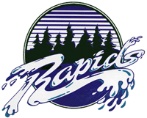 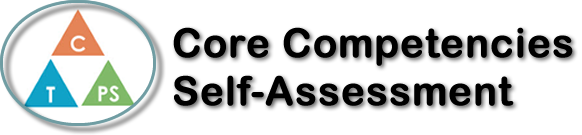 Name: Date:  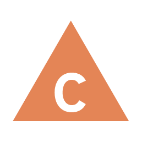 How does the artifact you selected demonstrate strengths & growth in the communication competency?In what ways might you further develop your communication competency?Self-ReflectionDescribe how the artifact you selected shows your strengths & growth in specific core competencies. The prompt questions on the left - or other self-assessment activities you may have done - may guide your reflection process.I can identify I easily give up if I am not interested or if I am too difficult for me, but if I am interested, I not give up and try to continue.My strengths are community, justice and freedom.I believe it is important to participate in activities with groups of people and to feel connected them.We have some communication and we are exchanging ideas, we can have more opinions .I believe it is important to pursue what is fair and morally right.If I act fair and moral, others will trust me and work with me.I believe everyone exercise free will and embrace liberty for others.I don't think it's good to force a thing to do with one person's opinion. I think it is good to have a little free time and help each other with a lot of good opinions.My weakness are responsibility, power and leadership. just give up when I'm not interested in something. In order to make up for this, I should try to find a more interesting way to do it rather than give up soon even if I am less interested.I always do what my friends tell me to do. To make up for this, I find a way to solve it myself rather than relying too much on my friends, but if I find it hard, I think it would be a good idea to ask my friends for help.After read My Blueprint I can identify what I can do.I am good at listening to other people, but I want to teach others. So I think those two can possible job is teacher.As a result of thinking about what I am good at, I am good at playing badminton and playing the piano.I think I can teach other people exactly yet, but I think playing the piano can teach others well.I taught some my friends and my roommate, they said I’m good at teaching  playing the piano.As I looked for a service, I found a service to teach piano in Surry. I think I can help there.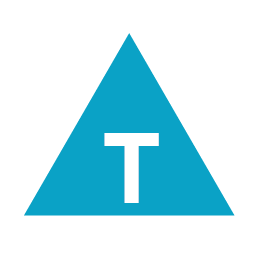 How does the artifact you selected demonstrate strengths & growth in the thinking competencies?In what ways might you further develop your thinking competencies?Self-ReflectionDescribe how the artifact you selected shows your strengths & growth in specific core competencies. The prompt questions on the left - or other self-assessment activities you may have done - may guide your reflection process.I can identify I easily give up if I am not interested or if I am too difficult for me, but if I am interested, I not give up and try to continue.My strengths are community, justice and freedom.I believe it is important to participate in activities with groups of people and to feel connected them.We have some communication and we are exchanging ideas, we can have more opinions .I believe it is important to pursue what is fair and morally right.If I act fair and moral, others will trust me and work with me.I believe everyone exercise free will and embrace liberty for others.I don't think it's good to force a thing to do with one person's opinion. I think it is good to have a little free time and help each other with a lot of good opinions.My weakness are responsibility, power and leadership. just give up when I'm not interested in something. In order to make up for this, I should try to find a more interesting way to do it rather than give up soon even if I am less interested.I always do what my friends tell me to do. To make up for this, I find a way to solve it myself rather than relying too much on my friends, but if I find it hard, I think it would be a good idea to ask my friends for help.After read My Blueprint I can identify what I can do.I am good at listening to other people, but I want to teach others. So I think those two can possible job is teacher.As a result of thinking about what I am good at, I am good at playing badminton and playing the piano.I think I can teach other people exactly yet, but I think playing the piano can teach others well.I taught some my friends and my roommate, they said I’m good at teaching  playing the piano.As I looked for a service, I found a service to teach piano in Surry. I think I can help there.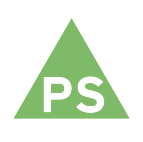 How does the artifact you selected demonstrate strengths & growth in the personal & social competencies?In what ways might you further develop your personal & social competencies?Self-ReflectionDescribe how the artifact you selected shows your strengths & growth in specific core competencies. The prompt questions on the left - or other self-assessment activities you may have done - may guide your reflection process.I can identify I easily give up if I am not interested or if I am too difficult for me, but if I am interested, I not give up and try to continue.My strengths are community, justice and freedom.I believe it is important to participate in activities with groups of people and to feel connected them.We have some communication and we are exchanging ideas, we can have more opinions .I believe it is important to pursue what is fair and morally right.If I act fair and moral, others will trust me and work with me.I believe everyone exercise free will and embrace liberty for others.I don't think it's good to force a thing to do with one person's opinion. I think it is good to have a little free time and help each other with a lot of good opinions.My weakness are responsibility, power and leadership. just give up when I'm not interested in something. In order to make up for this, I should try to find a more interesting way to do it rather than give up soon even if I am less interested.I always do what my friends tell me to do. To make up for this, I find a way to solve it myself rather than relying too much on my friends, but if I find it hard, I think it would be a good idea to ask my friends for help.After read My Blueprint I can identify what I can do.I am good at listening to other people, but I want to teach others. So I think those two can possible job is teacher.As a result of thinking about what I am good at, I am good at playing badminton and playing the piano.I think I can teach other people exactly yet, but I think playing the piano can teach others well.I taught some my friends and my roommate, they said I’m good at teaching  playing the piano.As I looked for a service, I found a service to teach piano in Surry. I think I can help there.